MATEMATYKA klasa 7 – figury przestrzennePokój na poddaszu ma podłogę w kształcie kwadratu o boku 4 m i skośny sufit.                         W najniższym punkcie sufit znajduje się na wysokości 1,5 m, a w najwyższym  punkcie na wysokości 3 m. Ile metrów sześciennych powietrza jest w tym pokoju?Śniardwy to największe pod względem powierzchni jezioro w Polsce. Objętość wody              w tym jeziorze wynosi około 0,66 km3. Wyobraź sobie, że wodę z tego jeziora trzeba przelać do stulitrowych beczek. Czy miliard takich beczek wystarczy?Ile maksymalnie piłeczek o promieniu 4,5 cm zmieści się w prostopadłościennym pudełku o wymiarach 18cm, 10cm i 9cm?Pole całkowite graniastosłupa, który powstanie z poniższej siatki jest równe: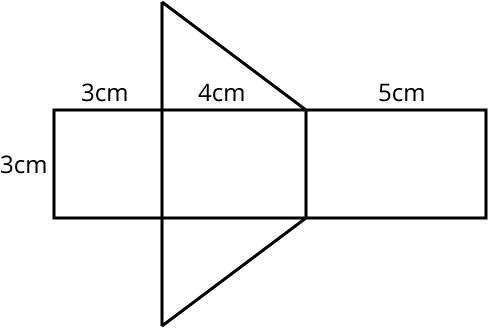 Z poniższej siatki powstanie ostrosłup, a nie graniastosłup48 cm256 cm260 cm2